РЕШЕНИЕг.Ростов-на-ДонуРезолютивная часть решения оглашена 13.05.2014г.В полном объеме решение изготовлено 27.05.2014г.Комиссия Управления Федеральной антимонопольной службы по Ростовской области (далее – УФАС по РО) по рассмотрению дела о нарушении антимонопольного законодательства в составе:Председатель Комиссии:	Батурин С.В. – заместитель руководителя управления – начальник отдела информационно-аналитического и взаимодействия с полномочным представителем президента РФ;Члены Комиссии:	Бубельцова О.С. – начальник отдела контроля за соблюдением АМЗ;Сироткин М.А. – специалист-эксперт отдела контроля за соблюдением АМЗ,(далее – Комиссия) рассмотрев дело №1921/02 от 06.09.2013г. по признакам нарушения ОАО «Энергосбыт Ростовэнерго» ч.1 ст.10 Федерального закона от 26.07.2006г. №135-ФЗ «О защите конкуренции» (далее – ФЗ «О защите конкуренции»),УСТАНОВИЛА:08.08.2013г. в УФАС по РО поступило обращение вх.№12813 Прокуратуры г.Гуково с просьбой рассмотреть на соответствие антимонопольному законодательству действия ОАО «Энергосбыт Ростовэнерго», выразившиеся в отказе от исполнения договора энергоснабжения в отношении ОАО «Шахта Восточная».Как видно из материалов обращения, ОАО «Энергосбыт Ростовэнерго» 02.07.2013г. в адрес ОАО «Шахта Восточная» направлено уведомление об отказе гарантирующего поставщика от исполнения договора энергоснабжения в соответствии с п.53 Основных положений функционирования розничных рынков электрической энергии, утвержденных Постановлением Правительства РФ от  04.05.2012г. №442.Вместе с тем, п.18 Правил полного и (или) частичного ограничения режима потребления электрической энергии, утвержденных Постановлением Правительства РФ от  04.05.2012г. №442 запрещает введение ограничения режима потребления электрической энергии в отношении угольных и горнорудных предприятий - в отношении их объектов вентиляции, водоотлива и основных подъемных устройств, а также метрополитен - в отношении объектов, используемых для обеспечения перевозки пассажиров.При этом отказ ОАО «Энергосбыт Ростовэнерго» от исполнения договора энергоснабжения фактически является безусловным основанием прекращения передачи электроэнергии сетевой организацией - ОАО «МРСК Юга» в адрес ОАО «Шахта Восточная».Изложенные обстоятельства послужили основанием для возбуждения в отношении ОАО «Энергосбыт Ростовэнерго» настоящего дела по признакам нарушения антимонопольного законодательства.Изучив материалы дела, выслушав объяснения представителей лиц, участвующих в деле, Комиссия пришла к выводу об отсутствии нарушения антимонопольного законодательства в действиях ОАО «Энергосбыт Ростовэнерго» и о наличии оснований для прекращения рассмотрения дела.Как следует из материалов дела, 20.02.2013г. между ОАО «Энергосбыт Ростовэнерго» и ОАО «Шахта Восточная» был заключен договор энергоснабжения №8096, в соответствии с которым гарантирующий поставщик обязался подавать электроэнергию (мощность) потребителю в точку (точки) поставки на границе балансовой принадлежности электрических сетей в пределах заявленной мощности по каждой точке поставки в объеме, установленном договором в соответствии с требованиями технических регламентов и иных обязательных требований, а потребитель обязался производить оплату потребленной (подлежащей потреблению) электрической энергии (мощности) в соответствии с соблюдением сроков, размеров и порядка оплаты, установленных договором.По условиям договора энергоснабжения, а также в соответствии с п.82 Основных положений функционирования розничных рынков электрической энергии, утвержденных Постановлением Правительства РФ от 4.05.2012г. №442, шахта обязана оплачивать электрическую энергию (мощность) в следующем порядке: 30 % стоимости электрической энергии (мощности) в подлежащем оплате объеме покупки в месяце, за который осуществляется оплата, вносится до 10-го числа этого месяца; 40 % стоимости электрической энергии (мощности) в подлежащем оплате объеме покупки в месяце, за который осуществляется оплата, вносится до 25-го числа этого месяца; стоимость объема покупки электрической энергии (мощности) в месяце, за который осуществляется оплата, за вычетом средств, внесенных потребителем (покупателем) в качестве оплаты электрической энергии (мощности) в течение этого месяца, оплачивается до 18-го числа месяца, следующего за месяцем, за который осуществляется оплата. В случае если размер предварительной оплаты превысит стоимость объема покупки электрической энергии (мощности) в месяце, за который осуществляется оплата, излишне уплаченная сумма засчитывается в счет платежа за месяц, следующий за месяцем, в котором была осуществлена такая оплата.02.07.2013г. в адрес шахты поступило уведомление общества об отказе от исполнения обязательств по указанному договору с 00 часов 00 минут 19.07.2013г., мотивированное неисполнением шахтой обязанности по оплате потребленной электроэнергии.Оценив правомерность отказа гарантирующего поставщика от договора №8096, Комиссия установила следующее. Правоотношения из договора №8096 представляют собой правоотношения снабжения электроэнергией через присоединенную сеть, которые регулируются Основными положениями функционирования розничных рынков электрической энергии, утвержденными Постановлением Правительства Российской Федерации №442 от 04.05.2012г. В соответствии с п.4 ст.539 ГК РФ к отношениям по договору снабжения электрической энергией применяются правила §6 главы 30 ГК РФ, если законом или иными правовыми актами не установлено иное.Из ст.310 ГК РФ следует, что законом может быть предусмотрена возможность одностороннего отказа от договора. В соответствии с п.3 ст.450 ГК РФ в случае одностороннего отказа от исполнения договора полностью или частично, когда такой отказ допускается законом или соглашением сторон, договор считается соответственно расторгнутым или измененным. Согласно п.2 ст.453 ГК РФ расторжение договора имеет своим последствием прекращение возникших из него обязательств. В соответствии с п.1 ст.546 ГК РФ в случае, когда абонентом по договору энергоснабжения выступает юридическое лицо, энергоснабжающая организация вправе отказаться от исполнения договора в одностороннем порядке по основаниям, предусмотренным ст.523 ГК РФ, за исключением случаев, установленных законом или иным и правовыми актами. Пунктом 3 ст.523 ГК РФ в качестве основания одностороннего отказа продавца от договора установлено неоднократное нарушение покупателем сроков оплаты товара. Из п.4 ст.523 ГК РФ следует, что моментом расторжения договора является момент получения одной стороной уведомления другой стороны об одностороннем отказе от исполнения договора, если иной срок расторжения или изменения договора не предусмотрен в уведомлении либо не определен соглашением сторон.Из п.2 ст.37 Федерального закона от 26.03.2003г. №35-Ф3 «Об электроэнергетике» следует, что поставщик электрической энергии и (или) покупатель электрической энергии не вправе расторгнуть договор купли-продажи, договор поставки электрической энергии, в том числе отказаться в одностороннем порядке от исполнения договора, до момента надлежащего уведомления сетевой организации о своем намерении расторгнуть договор в соответствии с правилами оптового рынка и основными положениями функционирования розничных рынков. Пунктом 53 Основных положений №442 предусмотрено, что в случае если по договору энергоснабжения (купли-продажи (поставки) электрической энергии (мощности)), заключенному с гарантирующим поставщиком, потребителем (покупателем) не исполняются или исполняются ненадлежащим образом обязательства по оплате, то гарантирующий поставщик вправе в одностороннем порядке отказаться от исполнения договора полностью, уведомив такого потребителя (покупателя) об этом за 10 рабочих дней до заявляемой им даты отказа от договора.Пункт 126 Основных положений №442 устанавливает обязанность гарантирующего поставщика не позднее трех рабочих дней до даты и времени расторжения договора энергоснабжения уведомить сетевую организацию о расторжении договора энергоснабжения, а также о дате и времени прекращения снабжения энергией по такому договору. Пунктом 4 ст.539 ГК РФ для отношений по договору снабжения электрической энергией законодательно закреплена возможность устанавливать отличные от предусмотренных в §6 ГК РФ правила не только в законе, но и в иных правовых актах, к которым в силу п.4 ст.3 ГК РФ относятся постановления Правительства Российской Федерации. Аналогичное положение закреплено и в пункте 4 статьи 37 Закона об электроэнергетике, в силу которого отношения по договору энергоснабжения регулируются утверждаемыми Правительством Российской Федерации основными положениями функционирования розничных рынков в той части, в которой ГК РФ допускает принятие нормативных правовых актов, регулирующих отношения по договору энергоснабжения.Следовательно, предусмотрев в п.53 Основных положений №442 иные, нежели закрепленные ст.546 ГК РФ, основания одностороннего отказа от исполнения договора, действующего в сфере электроэнергетики, Правительство Российской Федерации реализовало предоставленные ему ст.539 ГК РФ и ст.37 Закона об электроэнергетике полномочия (данная правовая позиция изложена в Решении ВАС РФ от 17.06.2013г. №ВАС-1600/13).Таким образом, право гарантирующего поставщика в одностороннем порядке отказаться от исполнения договора энергоснабжения с потребителем-неплательщиком при условии соблюдения предусмотренной законом процедуры отказа от исполнения договора предусмотрено действующим законодательством (указанная правовая позиция по данному вопросу изложена в постановлении ФАС Северо-Кавказского округа от 25.07.2013г. по делу №А53-32441/2012).Руководствуясь ст.23, ч.1 ст.39, ч.ч.1 - 4 ст.41, ст.48, ч.1 ст.49 ФЗ «О защите конкуренции»,РЕШИЛАПрекратить рассмотрение дела в отношении ОАО «Энергосбыт Ростовэнерго» в связи с отсутствием нарушения антимонопольного законодательства в рассматриваемых Комиссией его действиях.Председатель Комиссии							    С.В.БатуринЧлены Комиссии:							         О.С.Бубельцова											 М.А.СироткинРешение может быть обжаловано в течение трех месяцев со дня его принятия в арбитражный суд.Приложение №1к Решению по делу №1921/02Перечень адресов лиц, участвующих в деле №1921/02ОАО «Шахта Восточная»347871, г.Гуково РО, ул.Герцена, 127ОАО «Энергосбыт Ростовэнерго»344091, г.Ростов-на-Дону, ул.2-я Краснодарская, 147а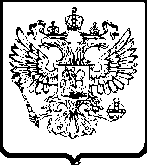    ФЕДЕРАЛЬНАЯ
        АНТИМОНОПОЛЬНАЯ СЛУЖБАУПРАВЛЕНИЕпо Ростовской областипр. Ворошиловский, 2/2, офис 403г. Ростов-на-Дону, 344006тел. (863) 263-31-04, факс (863) 240-99-59e-mail: to61@fas.gov.ru № _________ от _________